Northcott School 2020-2021Data pack 2020-2021Headline FiguresDefinitions: Sustained progress: Progress up to their End of Year target stepSubstantial progress: Progress above their End of Year target step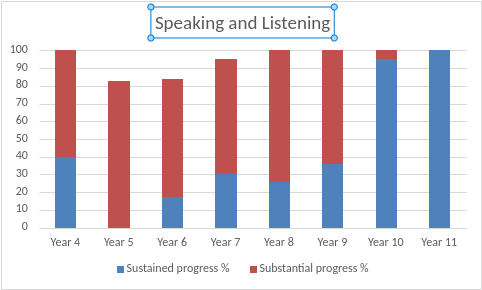 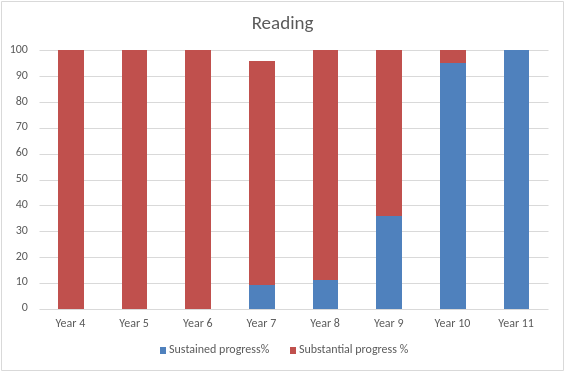 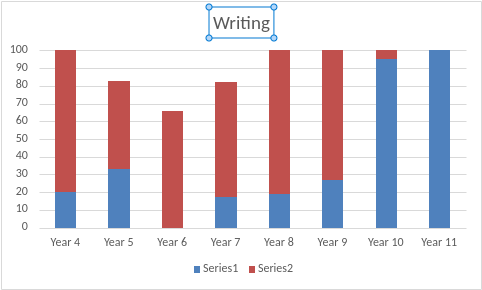 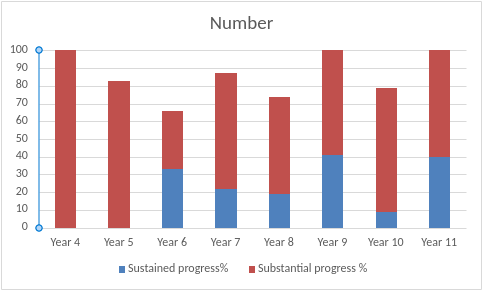 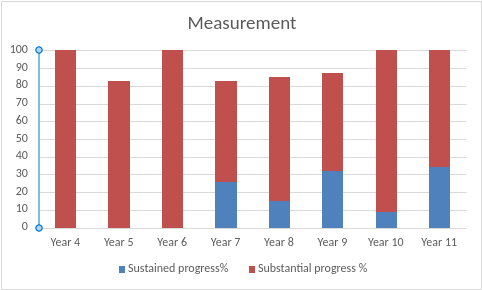 Class group comparisonIdentified groupsIdentified group analysis (comparing substantial progress only)LAC pupils perform in line with their non-LAC peers in S&L and Writing. There is a gap between performance in Reading, Number and Measure between LAC and non-LAC pupils. Performance of PP and Non-PP pupils is in line in all subjects, apart from Measure where non-PP pupils perform better.FSM pupils perform lower than their peers in English, but higher in both elements of maths.Social Care pupils perform in line with their peers in S&L, number and writing and significantly better than their peers in Measure.Overall, there is no significant difference between those who are identified as disadvantaged to those identified as not disadvantaged, the only exception is in Maths Measure.Key Stage 2 Matrix analysis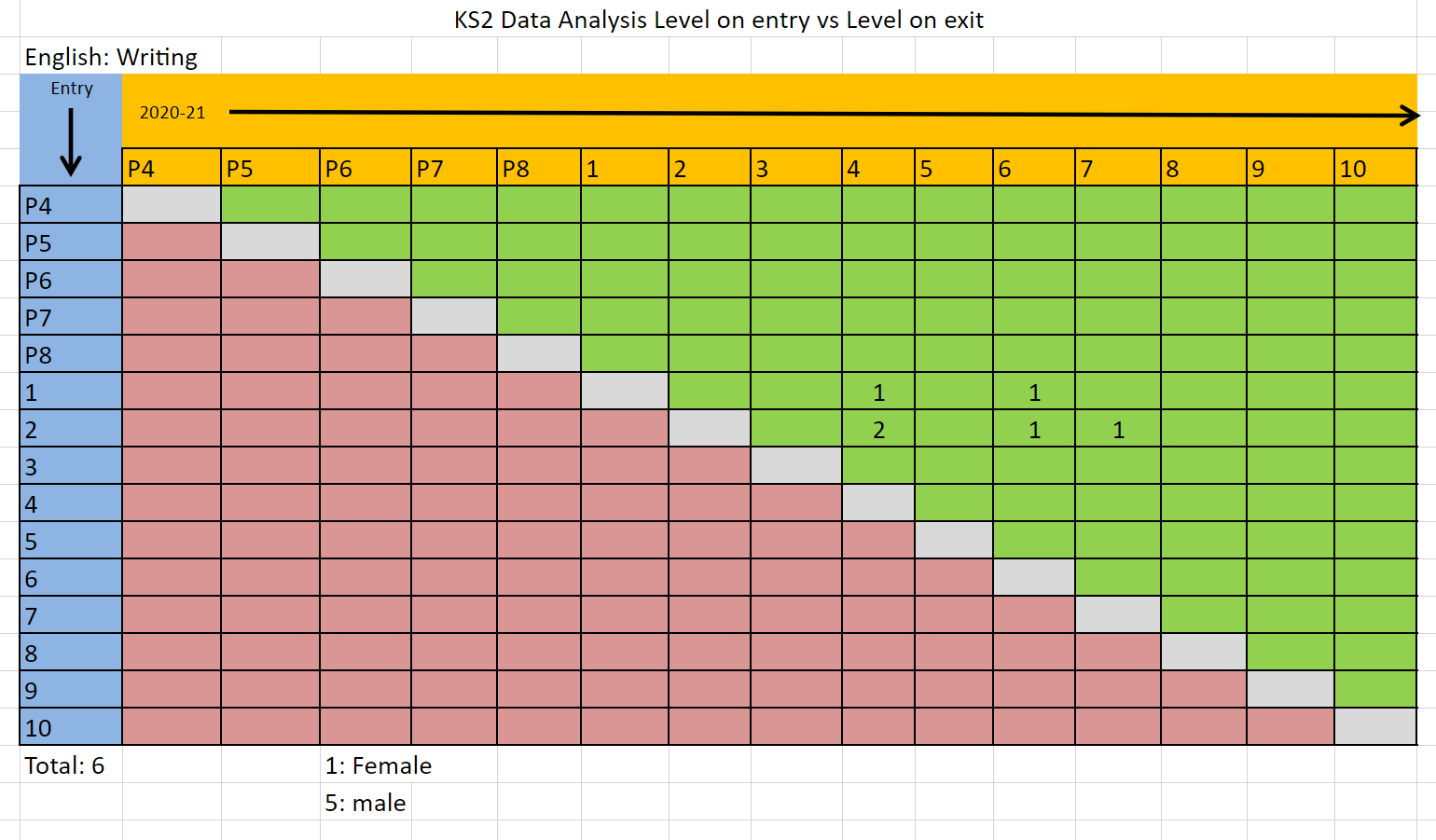 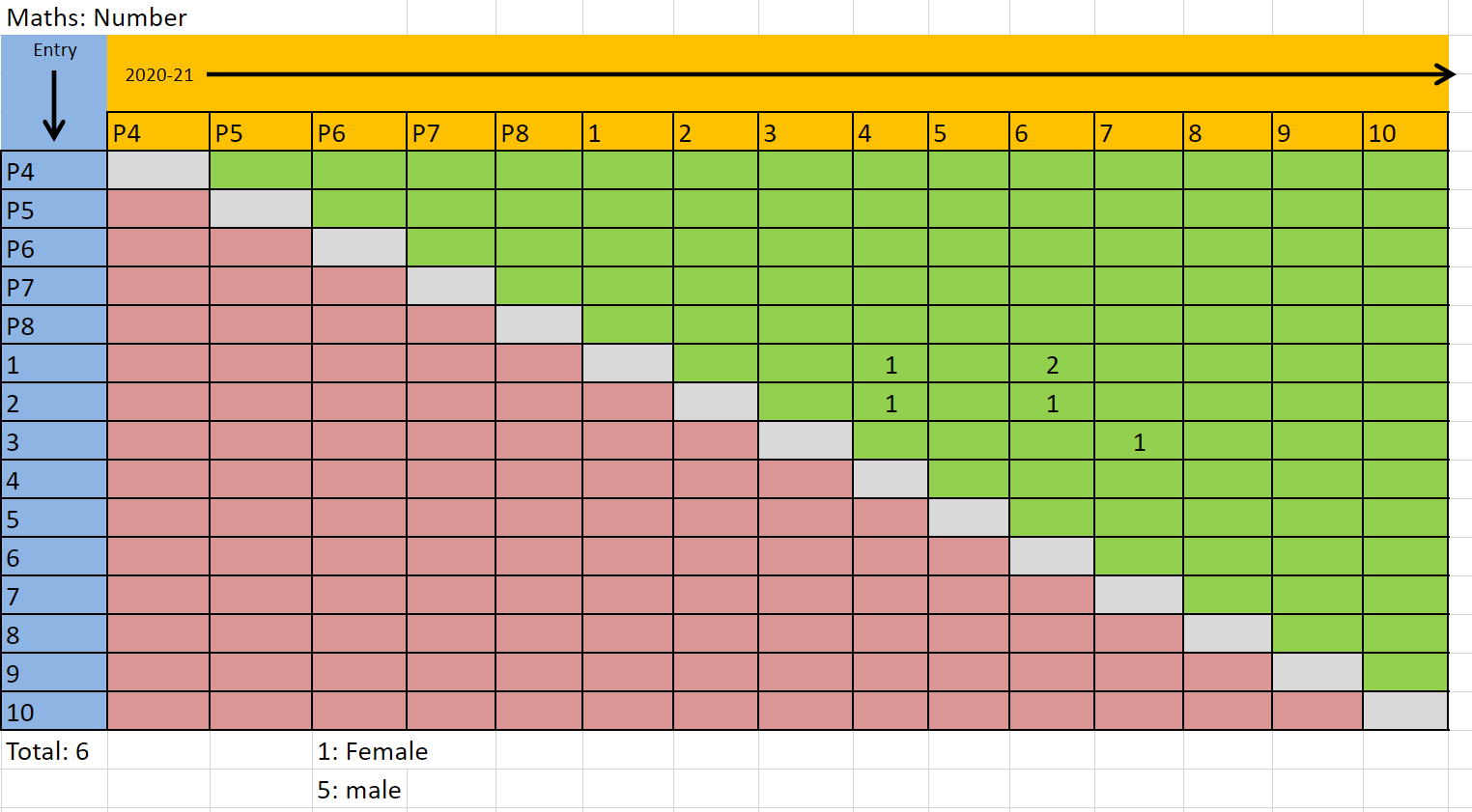 Key Stage 3 Matrix analysis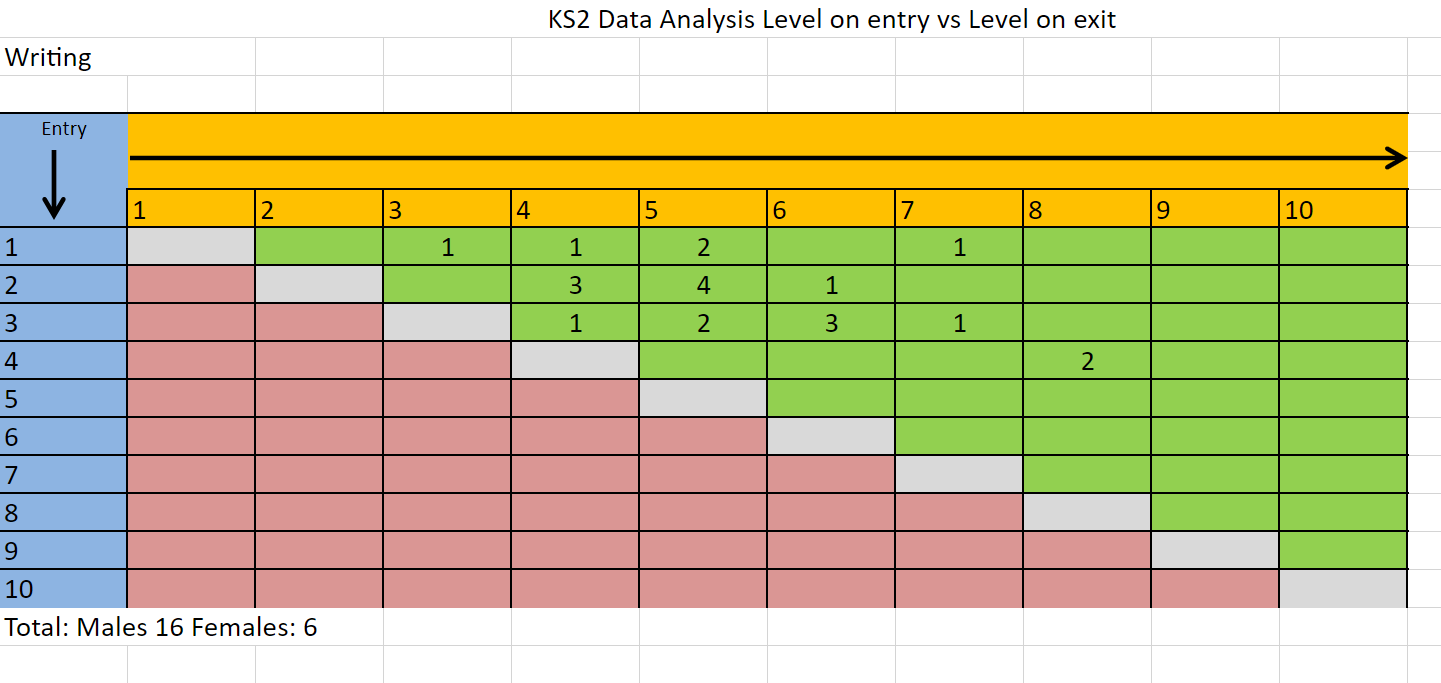 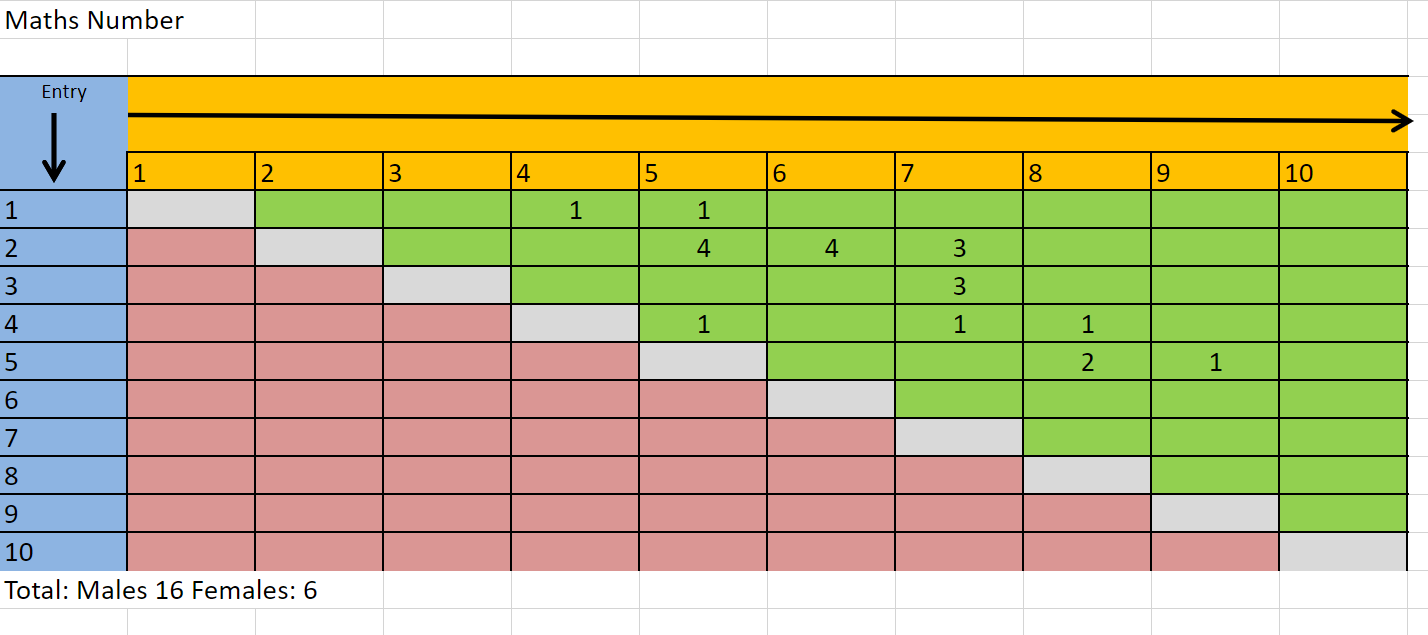 Year 11 AnalysisAbility profile for Year 11 leaversWe have not analysed by male/female due to the split of the year group, 2 female, and 13 males.Leavers Destinations 2014-2021Largest percentage of children achieving above their target is in measure, reading and numberHighest achieving year group in S&L is Year 5Highest achieving year groups in reading are Year 4,5 and 6Highest achieving year group in writing is Year 8Highest achieving year groups in Maths Measure are Year 4, 6 and 10Highest achieving year group in Maths Number is Year 4Highest achieving classes in S&L are Provision and PrimaryHighest achieving classes in Reading are Provision, primary, 7a, 8a and 9aHighest achieving classes in writing are Provision, 8B and 9aHighest achieving class in maths number is 11bHighest achieving class in maths measure is Primary with Provision, 9b, 10a and 10b scoring in the high 90%’sS&LReadingWritingNumberMeasure% Substantial progress total% Substantial progress total% Substantial progress total% Substantial progress total% Substantial progress total52.1%68%52.4%66%78%S&LS&LReadingReadingWritingWritingNumberNumberMeasureMeasureClassOn Target %Above Target %On Target % Above Target %On Target % Above Target %On Target %Above Target %On Target %Above Target %Pro 010001000100075092Pri 1275501002745188201007a50500100883583342427b781122663333116611568a505025754258175817758b89201000100244225589a010001000100425858179b672567255842505009210a10001000100006799110b910910910186499111a1000100010001000100011b10001000100010900100Speaking and ListeningSpeaking and ListeningReadingReadingWritingWritingNumberNumberMeasureMeasureSustained progress %Substantial progress %Sustained progress%Substantial progress Sustained progress%Substantial progress %Sustained progress%Substantial progress %Sustained progress %Substantial progress %M51484356455219631875F38542179335030633063LAC50505050505050505050NON LAC49493961435219641973PP56444656514422672568NONE PP3942305433479691884FSM54484260484623673063NON FSM37602771296519591676SC48521147435725571776NOT SC41543067365621642268DISADV56444656514422672568NOT DISADV3942305433479691884Number of pupils leaving in July 202115Number of GCSE grades achieved (1-9)12Number of grade 4 and above GCSE grades achieved3Number of equivalent GCSE grade achieved (L2) (GCSE equivalent 4-9)20Number of equivalent GCSE grades achieved (L1) (GCSE equivalent 3-1)15% of pupils achieving 5 or more qualifications100Number of individuals qualifications achieved 129Total number of qualifications entered150% of qualifications passed 86%% of pupils achieving English and Maths GCSE/equivalent (1-9) 33%% of pupils achieving English, Maths and Biology GCSE/Equivalent (1-9) 27%Number of CLA children1Number of GCSE grades achieved0% of pupils achieving 5 or more qualifications100%Number of individuals qualifications achieved 6Total number of qualifications entered6% of qualifications passed 100%Level achieved in Year 8Exit level achieved Highest ability4AGCSE Level 5Lowest ability 1CEntry 2No. of leaversBishop Burton East RidingHullGantonTweendykesOOCWilberforce Other CaseNSI2014242103722015221821120161214331201714121120182131151201916363112202022310300311012021152740010100